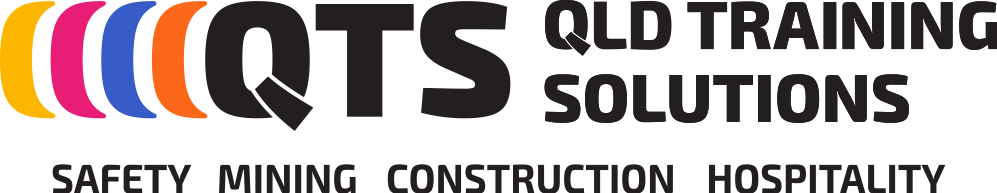 RTO 31504STUDENTINFORMATIONHANDBOOKwww.qldtsol.comTable of Contents:Table of Contents	2Hours of Operation……………………………………………………….……...……......3Courses Offered and Vocational Outcomes……………………………………………3Code of Conduct	5Mentoring and Support Services	6Language Literacy and Numeracy	6Discrimination	6Disciplinary Procedures	6Staff/Student Responsibilities	6Student Feedback…………………………………………………………………………7Recognition	7Recognition of Prior Learning	7Credit Transfer	7Training	7Flexible Learning and Assessment Procedures	8Issuing of Results	8Fees and Charges	9Cancellation/Refund Policy	.9‘White Card’ Safety Induction Verification Process	9Complaints/Appeals Procedures	10Job Placement…………………………………………………………………………....10Access & Equity	10Management & Administration	11Student Records………………………………………………………………………….11Marketing	11Sanctions	11Third-Party Arrangements………………………………………………………………11Student Agreement - Indemnity	12Privacy Policy and National VET Data Policy – December 2020………………...…13Disability Supplement……………………………………………………………………16Feedback………………………………………………………………….………………17Welcome and thank you for choosing QLD Training Solutions Pty Ltd as the provider of your training.  We look forward to assisting you in achieving your goals.Hours of OperationCourse Session Times: 8.00 am-4.00 pm, may vary depending on the course.Part time by request. Please arrange any special requests through the office.Office Hours: 8.00 am – 4.00 pm.Contact Details:  Solutions Pty Ltd                          Level 1/36 Wellington Street, Mackay Postal Address: PO Box 138 QLD 4740		Phone: 07 4944 1551		Email office@qldtsol.com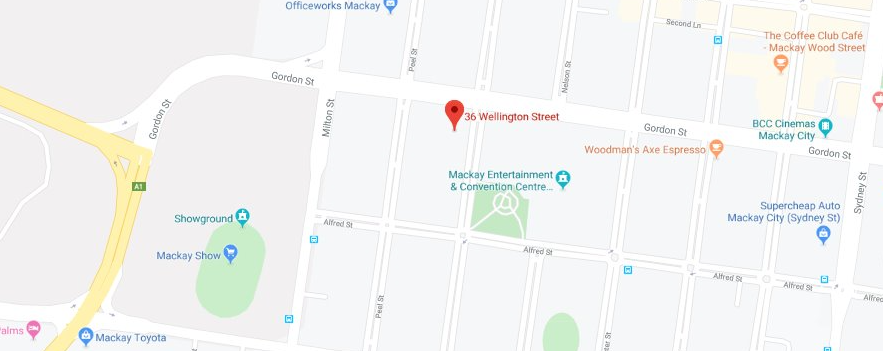 Courses Offered and Vocational OutcomesQLD Training Solutions Pty Ltd is a Registered Training Organisation offering nationally recognised training for all areas of Queensland, providing vocational training in Hospitality, Construction (White Card), and Surface Coal Mining Operations. We also tailor short courses to meet client requirements.We have a strong team of trainers capable of assisting you to gain vocational competency in:SIT30616 Certificate III in HospitalitySITHGAM001 - Provide responsible gambling servicesSITHFAB002 - Provide responsible service of alcoholSITXFSA001 - Use hygienic practices for food safetySITXFSA002 - Participate in safe food handling practicesCPC10111 - Certificate I in ConstructionCPCCWHS1001 - Prepare to work safely in the construction industryRIISS00034 - Surface Coal Mine Safety Skill SetRIICOM201D - Communicate in the workplaceRIIERR205D - Apply initial response First AidRIIERR302E - Respond to local emergencies and incidentsRIIGOV201D - Comply with site work processes/proceduresRIIRIS201E - Conduct local risk controlRIIWHS201D - Work safely and follow WHS policies and proceduresRIISS00033 - Underground Coal Mine Safety Skill Set  RIICOM201D - Communicate in the workplaceRIIERR205D - Apply initial response First AidRIIERR203D - Escape from hazardous situations unaidedRIIGOV201D - Comply with site work processes/procedures RIIRIS201E - Conduct local risk controlRIIWHS201D - Work safely and follow WHS policies and proceduresRII30115 Certificate III in Surface Extraction OperationsCPCCLDG3001A - Licence to perform doggingRII20215 - Certificate II in Surface Extraction OperationsRIIHAN201E - Operate a forkliftRIIHAN203D - Conduct lifting operationsRIIHAN305D – Operate a gantry or Overhead CraneRIIHAN208D - Perform doggingRIIHAN212E - Conduct non-slewing crane operationsRIIHAN301E - Operate elevating work platformMSMWHS217 - Gas test atmospheresRIIWHS202E - Enter and work in confined spacesRIIWHS204E - Work safely at heightsTLI – Transport & Logistics Training Package TLILIC0003 - Licence to operate a forklift truckTLILIC0005 - Licence to operate a boom-type elevating work platform (boom length > 11 metres)TLILIC0008 - Licence to operate a non-slewing mobile crane (> 3 tonnes capacity)RII60715 Adv. Diploma of Surface Coal Mining ManagementRIIRIS601E - Establish and maintain the risk management systemRIIWHS601E - Establish and maintain the WHS management systemRII40215 - Certificate IV in Surface Coal Mining (Open Cut Examiner)RIICOM301E - Communicate InformationRIIRIS301E - Apply risk management processesRIIWHS301E - Conduct safety and health investigationsRIIRIS402E - Carry out the risk management processHLT – HealthHLTAID001 – Provide cardiopulmonary resuscitationHLTAID003 – Provide First AidAll nationally accredited courses completed will receive a ‘Statement of Attainment ‘and the skills gained will equip you to work within the Hospitality, Construction and Mining Industries.Educational StandardsQLD Training Solutions Pty Ltd maintains policies and management systems which provide for the highest educational and professional standards in  for the marketing and delivery of vocational education and training services, which safeguard the interests and welfare of students.  We maintain at all venues, a learning environment which is conducive to the success of the students.  We have the capacity to deliver courses by using appropriate methods and materials.QTS Code of ConductAttendance and PunctualityJust as an employer would expect punctuality and full attendance to enable productivity levels to be maintained, so your full attendance at the course is required. If for some unavoidable reason you are unable to attend, or are likely to be late, we ask that you contact our office by phone to keep us informed.  You are also required to provide some form of evidence (e.g. Doctor’s certificate). Mobile phones are not to be used during all courses.AppearancePersonal presentation. Please make sure you are clean and tidy with personal hygiene a priority. Please do not wear heavy fragrancesStudents are requested to wear neat, clean and appropriate clothing and footwear at all times. In addition, you may be required to wear specific items in accordance with your area of study.Personal Protective Equipment (PPE)Must be compliant with the Qld Work Health & Safety Act. Workplace onsite training employers must supply all PPE.QLD Training Solutions Pty Ltd will supply all PPE for inhouse training.Acceptable Language and BehaviourAt the commencement of the course, your trainer will outline what Qld Training Solutions Pty Ltd considers to be acceptable language and behaviour.   While on Qld Training Solutions Pty Ltd   property, you will be required to adhere to these standards.Mobile PhonesMobile phones must be switched off when in class.  Radios, CD players, sports equipment and similar distracters are not allowed in the training sessions.SmokingSmoking is not permitted in the training areas.  Smokers are requested to smoke only downstairs away from building entrances; there is to be no smoking within 5 metres of a building entrance and make use of the rubbish bins provided by the council.Alcohol\DrugsAt no time should alcohol be consumed prior to or during the training sessions.  Being under the influence of alcohol or illegal drugs will result in the termination of your program.Machinery Tickets, Cranes, Rigging & DoggingTo be eligible to undertake training on machinery the participant MUST be 18 years old.  Proof of age will be required.All courses require photo ID. Please contact Qld Training Solutions Pty Ltd (QTS). for details of ID requirements.ALL RPL’s need evidence produced on the day. 	We will require that all documents are available for us to copy on the day of the course. Please contact the office to verify what ID you will be required to submit for all Construction White Card Courses.Mentoring and Support ServicesOngoing mentoring and support services are provided by QLD Training Solutions Pty Ltd throughout the course. If you are experiencing difficulties, it is important to talk with your trainer. This can help you overcome difficulties at an early stage. QLD Training Solutions Pty Ltd can provide skills and training needs analysis, administration & course co-ordination and direction for support with literacy & numeracy.Language Literacy and NumeracyQLD Training Solutions Pty Ltd requires all participants enrolling in accredited training to complete a Language Literacy and Numeracy Test.  This test has been developed by experts in this field and is designed to assist us in providing the necessary support to assist all participants to successful completion of their course of study.Further support for reading and writing can be gained through some of the support areas in the community.https://www.readingwritinghotline.edu.au/https://www.scoop.it/topic/adult-literacy-appshttps://dyslexiasupportservices.com.au/https://www.education.gov.au/reading-writing-hotlineIn any instance where a student may require an interpreter, the cost of this service will be borne by the student and the interpreter needs to be approved by QLD Training Solutions Pty Ltd (QTS).DiscriminationAny reports of discrimination or harassment will be treated seriously and investigated promptly, confidentially and impartially.Disciplinary action could be taken against anyone who discriminates against another student.The welfare of our students is of utmost concern to QLD Training Solutions Pty Ltd and we can offer the following organisations that are equipped to offer services which may help:Beyond Blue: 1300 22 4636 or www.beyondblue.org.auSalvation Army: 13 SALVOS (13 72 58) or www.salvos.org.auLifeline: 13 11 14 or www.lifeline.org.auDisciplinary ProceduresEvery student will be required to follow the QTS Code of Conduct. A person violating this Code of Conduct will be given three warnings in writing, after which they will be withdrawn from the course and any fees which may be deemed to be owed to the student will be forfeited. Staff/Student ResponsibilitiesQLD Training Solutions Pty Ltd is an Equal Opportunity Employer and rejects discrimination and harassment.  All employees, contractors, consultants and clients will be treated on their merits without regard to race, age, sex, marital status, ethnicity or any other factors. Therefore, it will be expected that every staff member will treat each client with respect. However, as QLD Training Solutions Pty Ltd also has an obligation to protect the staff within its employment, any report of discrimination or harassment must be presented in writing.  All complaints will be treated seriously and investigated promptly, confidentially and impartially.  Disciplinary action could be taken against any staff member who discriminates against a client, co-worker or any other business contact.  Disciplinary action could also be taken against any staff/student found to be lodging a false claim against a client, co-worker or any other business contact.QLD Training Solutions Pty Ltd will expect every student to treat every staff member similarly.Student FeedbackOur approach to continuous improvement relies on input from students regarding their experiences whilst enrolled in their course. We welcome feedback at any time but will also specifically ask for it at the completion of your study.Recognition of Prior LearningThere is an opportunity for your current skills to be recognised. These may have been gained through previous courses or achieved via your past work or life experience. Sufficient evidence of Recognition of Prior Learning (RPL) must be provided. This could include a demonstration of your skills and competencies, a challenge test, a training certificate or a verbal assessment. To apply for Recognition of Prior Learning: Please speak directly to one of our qualified assessors.Gather all documentation and evidence relating to previous work experience and courses/qualifications – all certificates must be authentic or certified copies and presented for sightingComplete an application formSubmit the application and documentation to your trainer for assessmentWhere applicable, a mandatory challenge test will be used.Gather all ID documents as requiredA student may attend an interview with the trainer concerned in order to gain further support for the application.Credit TransferIf you have previously completed recognised competencies/certificates with another Registered Training Organisation, you can apply for a Credit Transfer. We will look at the validity of the documentation that you provide in making our final assessment for Credit Transfer.Credit Transfer means that you don’t have to complete the competency again.To apply for Credit Transfer:gather all documentation - all certificates must be authentic or certified copies and presented for sightingcomplete an application formsubmit the application and documentation to your trainer for assessmentGather all ID documents as requiredYou may also be required to attend an interview with the staff member and trainer reviewing your application.TrainingDuring your induction meeting, your trainer will discuss with you what you want to achieve out of this course, what skills you are currently using and how you would like to increase them.  Together you will design a plan for your learning to suit you.  This may include face-to-face teaching, seminars, structured classes, the use of workbooks and texts or small workshops with other students.Flexible Learning and Assessment ProceduresDuring the interview, your trainer will discuss learning and assessment options with you.  Please feel free to state your preferred learning method. QLD Training Solutions Pty Ltd will do everything possible to provide flexible learning opportunities for you.Assessment is conducted through a number of options, such as discussions with you, practical performances, assignments, practical projects, written tests, role playing, looking at work samples and through questioning.  In your supported learning packages, a number of activities/assessments will need to be completed to demonstrate your understanding of the skills being learnt.Your trainer will show you what they need to see and work out with you how you will go about demonstrating your ability.When you submit reports always put your name on every page.All assignments should clearly state your name, the course you are studying and the module / assignment you are completing.Re-evaluation of Assessment can be done if you are unhappy with the result of your assessment.  You must request this within 4 weeks of marking.Plagiarism is unacceptable and will result in failing the module.If you have any questions about assessment, please talk with your trainer.Issuing of ResultsQLD Training Solutions Pty Ltd offers Nationally Recognised Courses for Mining, Machinery, Health and Hospitality.Upon successful completion of your course, a Statement of Attainment will be issued to you within 30 calendar days of you being assessed as meeting all requirements for the course. This meets the compliance requirements as set for all RTOs in the Standards for RTOs 2015. (Note this does not equate to a complete qualification).A Statement of Attendance will be issued for those undertaking a non-accredited course. This applies to the Customer Liaison Officer and also the Partial STD 11. The student receives a Statement of Attendance until the course is finalised with the return of the ‘Site Verification’ form.Fees and ChargesQLD Training Solutions Pty Ltd requires all fees to be paid prior to the issuing and release of certificates. Please contact QTS for all course prices.Payment of fees can be made to QLD Training Solutions Pty Ltd via Credit Card, Direct Deposit, Cash\Eftpos and Purchase Orders. Please note it is the Student’s responsibility to organise purchase orders from employment agencies or businesses, not ours.All QTS Mackay-based course fees need to be paid on booking and can be cancelled up to 2 business days prior to the date the course is held, without incurring fees, unless alternative arrangements have been made with QLD Training Solutions Pty Ltd (QTS). OR in the case of workplace onsite training 4 business days.QTS will allow substitutes on the day of training if a student is unable to attend the training.Refunds and transfers will be made at the discretion of QTS. Doctors certificates will be required should a student need to cancel on the day and require a credit transfer.If QTS needs to change the date of a course, we will transfer the student straight over, however if the new date is not suitable to the student, the student is entitled to a full refund or transfer as required.When making a booking, the student is required to provide an email address so that QTS can forward a tax invoice which also confirms the course details, date and time.A reissue of a certificate qualification will incur a $50 fee.A reprint of a Wallet card, will incur a $10.00 fee.All course fees charged are inclusive of materials, certificate issuance and administration fees.Cancellation/ Refund PolicyQLD Training Solutions Pty Ltd accepts payment when the booking is made for the course and we are happy to transfer a credit if students are unable to attend the course and have followed the cancellation procedure.To receive a credit for a Mackay-based course, a student is required to advise QTS via email, 48 hrs prior to the start time of the course. Clients cancelling the day of the course will require a Doctor’s Certificate to receive a credit. A 100% fee will be incurred to a student or company if notice of non-attendance is not received via email or phone call at all by the beginning of the course.For students or companies enrolling in a tailor-made, off site training course held other than at our Mackay facility situated at QLD Training Solutions Pty Ltd, 36 Wellington Street, Mackay, a tax invoice will be generated and full payment will be required to confirm the course booking. As we will be travelling for these courses, there cannot be a credit given once booked, unless email notification is received at least 4 days prior to the course start time. We only conduct tailor-made training when we have certain numbers and failure to advise us of any changes in your circumstances within the time allocated, does not make it viable for us to travel in most cases.No refund will be given if the student leaves before completing the competency unless they provide a Doctor’s Certificate or can show extreme personal hardship.  In this case, the student or company may reschedule to a course within one month of the date. ‘White Card’ Safety Induction Verification Process QLD Training Solutions Pty Ltd, delivers the ‘White Card’ under licence agreements with QLD Work Place Health and Safety.It is a condition of these agreements that we undertake a verification process of individuals completing this training. This process is used to assist in the determination as to whether or not the person who is to receive the “White Card” is the person who actually completed the course. Please note: Where it has been identified that a false declaration has been made or that the person who is to receive the “White Card” has made false claims, then no “White Card” will be issued and payment forfeited.  ID requires us to collect specific forms from the student before starting the course. If the student does not have these forms they will not be permitted to continue on with the course.Please enquire through your trainer or the QLD Training Solutions office for details of the forms of ID required.Job PlacementsQLD Training Solutions Pty Ltd is a training business and we do not supply or look for work for clients. We offer the training students may require to help find and maintain employment only.Complaints/Appeals ProceduresQLD Training Solutions Pty Ltd strives to deal with issues as soon as they emerge, in order to avoid further disruption or the need for a formal complaint.The student has 6 months to make an appeal.Should a participant have a complaint with any aspect of their training, they are encouraged to speak immediately with the Trainer or the QLD Training Solutions Manager to resolve the issue.On receipt of an email concerning a complaint, QTS will send an acknowledgement within 3 days of receipt.QTS will review the complaint and contact the complainant within the next week.If it is going to take longer, QTS will notify the student in writing (via email) and provide regular updates.If the participant is not satisfied that the issue has been resolved, they are encouraged to address concerns to the CEO via email. Students may also request a ‘Complaints and Appeals’ form from the Trainer or the Directors of Qld Training Solutions Pty Ltd, detailing the issues of concern. If the matter is still not resolved, participants are advised they may take their complaint through 3rd parties, legal avenues, the Anti-Discrimination Board, Consumer Affairs or other bodies as appropriate.Access & EquityOur Access & Equity Policy ensures that student selection decisions comply with equal opportunity legislation, and will be maintained in accordance with QLD Training Solutions Pty Ltd Student Information Sheet.Management & AdministrationQLD Training Solutions Pty Ltd has policies & management strategies that ensure effective financial and istration practices. Management guarantees the organisation’s sound financial position and safeguards students’ fees until used for training.Student RecordsStudent records are managed securely and confidentially and are available for perusal on written request and sighting of identification by student. Please forward your request via email to office@qldtsol.com For all replacement certificates and cards, please email the office for prices and charges.MarketingQLD Training Solutions Pty Ltd markets our vocational education and training products with integrity, accuracy and professionalism, avoiding vague and ambiguous statements. In the provision of information, no false or misleading comparisons are drawn with any other provider or course. We will not use any student photos for marketing purposes.Sanctions Solutions Pty Ltd will honor all guarantees outlined in the Code of Practice. We understand that if we do not meet the obligations of this Code or supporting regulatory requirements, we may have our registration as a Supervising Registered Training Organisation withdrawn.Third-Party ArrangementsSome of our courses are delivered by Third-Party providers on behalf of the QLD Training Solutions Pty Ltd as the RTO.  If you require information regarding these providers, please call or email us direct.All 3rd Party Trainers and Assessors follow all the QTS policies and procedures. For all queries please contact the office of QTS.Student Agreement – IndemnityIN CONSIDERATION of QLD Training Solutions Pty Ltd permitting me to participate in this training I agree with the following;1. I INDEMNIFY QLD Training Solutions Pty Ltd from any negligence, tort, breach of contractual    or any other legal or equitable rights whatsoever caused, and this indemnity will extend to and include    any danger arising from my participating in the training and by my use of the QLD Training Solutions    Pty Ltd facilities.2. 1 WILL abide by the Rules and Regulations of QLD Training Solutions Pty Ltd as to the training     and to the use of the QLD Training Solutions Pty Ltd facilities and the directions of the     QLD Training Solutions Pty Ltd officials, including the right to terminate or cancel my training and the use    of the QLD Training Solutions Pty Ltd facilities at any time according to RTO Policy. 3. THE PERSONAL INFORMATION I have supplied to QLD Training Solutions Pty Ltd regarding    any qualifications, experience and any other matter associated with that training is true and correct and I have READ AND UNDERSTOOD all of the clauses of this agreement before signing the Student Declaration, Consent and Agreement contained in the Student Enrolment Form and before my use of QLD Training Solutions Pty Ltd facilities or before any completion.4. IN THIS AGREEMENT the following words shall respectively mean;"Student” — the person named as such on this application form on this paper.“QLD Training Solutions Pty Ltd ” – QLD Training Solutions Pty Ltd (any group or organisation associated with a QLD Training Solutions Pty Ltd), and any teachers, lecturers, instructors, directors, officers, managers, advisors, employees, agents, licensees, sub-contractors, subsidiaries, holding companies, associate, and assignees, or any person associated with QLD Training Solutions Pty Ltd in any way; any company in control of the venue or any company or person authorising the use of the venue, its directors, officers, managers, advisors, employees, agents, licensees, subcontractors, subsidiaries, holding companies, associates and assignees or any person or company associated with QLD Training Solutions Pty Ltd or person in any way.“QLD Training Solutions Pty Ltd facilities” the land and building, associated with any training or any part of the training venue.“Use of the QLD Training Solutions Pty Ltd facilities” — the use by the student or his attempteduse of the QLD Training Solutions Pty Ltd facilities whether such use or access is in breachof this agreement or QLD Training Solutions Pty Ltd Rules and Regulations or authorised or otherwiseand whether intended to be so used or not.“Damage” - all loss or damage, cost, or expenses, whether direct or indirect flowing from any legal liability, claim, demand, right of action, proceedings or judgment of whatever nature road whether arising at law or its equity and whether suffered to that person or properly of QLD Training Solutions Pty Ltd, or Student, or any other person or corporation and whether arising out of or consequent upon the negligence of the QLD Training, Solutions Pty Ltd the Student or otherwise. “Rules and Regulations” - are the Rules and Regulations relating to any Training which are available from QLD Training Solutions Pty Ltd and include all amendments or alterations to the  Rules and Regulations made from time to time.Privacy PolicyUnder the Data Provision Requirements 2012, QLD Training Solutions Pty Ltd is required to collect personal information about you and to disclose that personal information to the National Centre for Vocational Education Research Ltd (NCVER).Your personal information (including the personal information contained on the Student Enrolment Form and your training activity data) may be used or disclosed by QLD Training Solutions Pty Ltd for statistical, regulatory and research purposes. QLD Training Solutions Pty Ltd may disclose your personal information for these purposes to third parties, including:School – if you are a secondary student undertaking VET, including a school-based apprenticeship or traineeship;Employer – if you are enrolled in training paid by your employer;Commonwealth and State or Territory government departments and authorised agencies;NCVER;Organisations conducting student surveys; andResearchers.Personal information disclosed to NCVER may be used or disclosed for the following purposes:Issuing a VET Statement of Attainment or VET Qualification, and populating Authenticated VET Transcripts;facilitating statistics and research relating to education, including surveys;understanding how the VET market operates, for policy, workforce planning and consumer information; andadministering VET, including program administration, regulation, monitoring and evaluation.Students may receive an NCVER student survey which may be administered by an NCVER employee, agent or third-party contractor. You may opt out of the survey at the time of being contacted.NCVER will collect, hold, use and disclose your personal information in accordance with the Privacy Act 1988 (Cth), the VET Data Policy and all NCVER policies and protocols (including those published on NCVER’s website at www.ncver.edu.au).Link to Data Provision Requirements 2012: Data Provision Requirements 2012 (legislation.gov.au)By enrolling in a course with QLD Training Solutions Pty Ltd, a student consents to the collection, use and disclosure of their personal information in accordance with QLD Training Solutions Pty Ltd’s Privacy Notice above and the attached Schedule 1 of the National VET Data Policy – December 2020. If a student is unable to access an electronic copy of the National VET Data Policy, it is their duty to request a hard copy from QLD Training Solutions Pty Ltd.  National VET Data Policy - Department of Education, Skills and Employment, Australian Government (dese.gov.au)National VET Data Policy – December 2020Schedule 1Minimum mandatory content for inclusion in a Privacy NoticeWhy we collect your personal informationAs a registered training organisation (RTO), we collect your personal information so we can process and manage your enrolment in a vocational education and training (VET) course with us. If your personal information is not provided to QLD Training Solutions Pty Ltd (RTO 31504), we will be unable to enrol you as a student with us.How we use your personal informationWe use your personal information to enable us to deliver VET courses to you, and otherwise, as needed, to comply with our obligations as an RTO.How we disclose your personal informationWe are required by law (under the National Vocational Education and Training Regulator Act 2011 (Cth) (NVETR Act)) to disclose the personal information we collect about you to the National VET Data Collection kept by the National Centre for Vocational Education Research Ltd (NCVER). The NCVER is responsible for collecting, managing, analysing and communicating research and statistics about the Australian VET sector.We are also authorised by law (under the NVETR Act) to disclose your personal information to the relevant state or territory training authority.How the NCVER and other bodies handle your personal informationThe NCVER will collect, hold, use and disclose your personal information in accordance with the law, including the Privacy Act 1988 (Cth) (Privacy Act) and the NVETR Act. Your personal information may be used and disclosed by NCVER for purposes that include populating authenticated VET transcripts; administration of VET; facilitation of statistics and research relating to education, including surveys and data linkage; and understanding the VET market.The NCVER is authorised to disclose information to the Australian Government Department of Education, Skills and Employment (DESE), Commonwealth authorities, State and Territory authorities (other than registered training organisations) that deal with matters relating to VET and VET regulators for the purposes of those bodies, including to enable:administration of VET, including program administration, regulation, monitoring and evaluationfacilitation of statistics and research relating to education, including surveys and data linkageunderstanding how the VET market operates, for policy, workforce planning and consumer information.The NCVER may also disclose personal information to persons engaged by NCVER to conduct research on NCVER’s behalf.The NCVER does not intend to disclose your personal information to any overseas recipients.For more information about how the NCVER will handle your personal information please refer to the NCVER’s Privacy Policy at www.ncver.edu.au/privacy.If you would like to seek access to or correct your information, in the first instance, please contact your RTO using the contact details listed below.DESE is authorised by law, including the Privacy Act and the NVETR Act, to collect, use and disclose your personal information to fulfil specified functions and activities. For more information about how the DESE will handle your personal information, please refer to the DESE VET Privacy Notice at https://www.dese.gov.au/national-vet-data/vet-privacy-notice.SurveysYou may receive a student survey which may be run by a government department or an NCVER employee, agent, third-party contractor or another authorised agency. Please note you may opt out of the survey at the time of being contacted.Contact informationAt any time, you may contact QLD Training Solutions Pty Ltd to:request access to your personal informationcorrect your personal informationmake a complaint about how your personal information has been handledask a question about this Privacy NoticeRTO Contact Details:QLD Training Solutions Pty LtdPhysical Address: First Floor, 36 Wellington Street, Mackay QLD 4740Postal Address:  PO Box 138, Mackay QLD 4740Email Address: office@qldtsol.comPhone: 07 4944 1551Disability supplement-----------------------------------------------------------------------------------IntroductionThe purpose of the Disability supplement is to provide additional information to assist with answering the disability question.------------------------------------------------------------------------------------------------------------------------------------ If you indicated the presence of a disability, impairment or long-term condition, please select the area(s) in the following list:Disability in this context does not include short-term disabling health conditions such as a fractured leg, influenza, or corrected physical conditions such as impaired vision managed by wearing glasses or lenses. ‘11 — Hearing/deaf’Hearing impairment is used to refer to a person who has an acquired mild, moderate, severe or profound hearing loss after learning to speak, communicates orally and maximises residual hearing with the assistance of amplification. A person who is deaf has a severe or profound hearing loss from, at, or near birth and mainly relies upon vision to communicate, whether through lip reading, gestures, cued speech, finger spelling and/or sign language.‘12 — Physical’A physical disability affects the mobility or dexterity of a person and may include a total or partial loss of a part of the body. A physical disability may have existed since birth or may be the result of an accident, illness, or injury suffered later in life; for example, amputation, arthritis, cerebral palsy, multiple sclerosis, muscular dystrophy, paraplegia, quadriplegia or post-polio syndrome.‘13 — Intellectual’In general, the term ‘intellectual disability’ is used to refer to low general intellectual functioning and difficulties in adaptive behaviour, both of which conditions were manifested before the person reached the age of 18. It may result from infection before or after birth, trauma during birth, or illness.‘14 — Learning’A general term that refers to a heterogeneous group of disorders manifested by significant difficulties in the acquisition and use of listening, speaking, reading, writing, reasoning, or mathematical abilities. These disorders are intrinsic to the individual, presumed to be due to central nervous system dysfunction, and may occur across the life span. Problems in selfregulatory behaviours, social perception, and social interaction may exist with learning disabilities but do not by themselves constitute a learning disability.‘15 — Mental illness’Mental illness refers to a cluster of psychological and physiological symptoms that cause a person suffering or distress and which represent a departure from a person’s usual pattern and level of functioning.‘16 — Acquired brain impairment’Acquired brain impairment is injury to the brain that results in deterioration in cognitive, physical, emotional or independent functioning. Acquired brain impairment can occur as a result of trauma, hypoxia, infection, tumour, accidents, violence, substance abuse, degenerative neurological diseases or stroke. These impairments may be either temporary or permanent and cause partial or total disability or psychosocial maladjustment.‘17 — Vision’This covers a partial loss of sight causing difficulties in seeing, up to and including blindness. This may be present from birth or acquired as a result of disease, illness or injury.‘18 — Medical condition’Medical condition is a temporary or permanent condition that may be hereditary, genetically acquired or of unknown origin. The condition may not be obvious or readily identifiable, yet may be mildly or severely debilitating and result in fluctuating levels of wellness and sickness, and/or periods of hospitalisation; for example, HIV/AIDS, cancer, chronic fatigue syndrome, Crohn’s disease, cystic fibrosis, asthma or diabetes.‘19 — Other’A disability, impairment or long-term condition which is not suitably described by one or several disability types in combination. Autism spectrum disorders are reported under this categoryFeedbackWe thank you for taking the time to read through this Student Information Handbook.  If you have any questions, please do not hesitate to talk with your Trainer or a Qld Training Solutions Pty Ltd staff member.If you appreciate the extra effort a trainer has given you, or you have concerns about something, we encourage you to let us know.  This allows us to constantly evaluate and improve our services to you.Informal feedback can be sent to:  	QLD Training Solutions Pty Ltd					PO Box 138					MACKAY QLD 4740Your feedback is really important to us!